ТОМСКИЙ РАЙОНМуниципальное образование «Зоркальцевское сельское поселение»ИНФОРМАЦИОННЫЙ БЮЛЛЕТЕНЬПериодическое официальное печатное издание, предназначенное для опубликованияправовых актов органов местного самоуправления Зоркальцевского сельского поселения и иной официальной информацииИздается с .								№ 809с.ЗоркальцевоМУНИЦИПАЛЬНОЕ ОБРАЗОВАНИЕ«ЗОРКАЛЬЦЕВСКОЕ СЕЛЬСКОЕ ПОСЕЛЕНИЕ»СОВЕТ ЗОРКАЛЬЦЕВСКОГО СЕЛЬСКОГО ПОСЕЛЕНИЯРЕШЕНИЕ № 03с. Зоркальцево								20.01.2020									42 –е собрание IV-созываО внесении изменений в Решение Совета Зоркальцевского сельского поселения от 23.05.2019 №19 «О внесении изменений в Решение Совета Зоркальцевского сельского поселения от 07.10.2014 №21 «О принятии решения об утверждении Генерального Плана и Правил землепользования и застройки муниципального образования «Зоркальцевское сельское поселение»В целях устранения неясностей, возможных ошибок в применении Решения Совета Зоркальцевского сельского поселения от 23.05.2019 №19 «О внесении изменений в Решение Совета Зоркальцевского сельского поселения от 07.10.2014 №21 «О принятии решения об утверждении Генерального Плана и Правил землепользования и застройки муниципального образования «Зоркальцевское сельское поселение», в соответствии с Федеральным Законом от 06.10.2003 N 131-ФЗ «Об общих принципах организации местного самоуправления в Российской Федерации», Уставом Зоркальцевского сельского поселения Совет Зоркальцевского сельского поселения Решил:Внести изменение в решение Совета Зоркальцевского сельского поселения от 23.05.2019 №19 «О внесении изменений в Решение Совета Зоркальцевского сельского поселения от 07.10.2014 №21 «О принятии решения об утверждении Генерального Плана и Правил землепользования и застройки муниципального образования «Зоркальцевское сельское поселение» (далее - Решение), изложив пункты 1, 2 Решения в следующей редакции:«1. Внести в Генеральный план Зоркальцевского сельского поселения, утвержденного Решением Совета Зоркальцевского сельского поселения от 07.10.2014 №21 «О принятии решения об утверждении Генерального Плана и Правил землепользования и застройки муниципального образования «Зоркальцевское сельское поселение» следующие изменения:изменитьв Карте функционального зонирования, Карте планируемого размещения объектов местного значения поселения, Карте границ населенных пунктов, входящих в состав поселения в составе Генерального плана Зоркальцевского сельского поселения функциональную зону территории в границах земельного участка с кадастровым номером 70:14:0100038:5917, расположенного в центральной части поселения с левой стороны автодороги – Подъезд от д. Зоркальцево ориентировочно в 2,1 км от пересечения с автодорогой «Томск-Каргала-Колпашево», с «сельскохозяйственных угодий» на «производственных объектов», утвердить Карту функционального зонирования, Карту планируемого размещения объектов местного значения поселения, Карту границ населенных пунктов, входящих в состав поселения в составе Генерального плана Зоркальцевского сельского поселения в редакции, согласно Приложению №1 к настоящему решению.2.Внести в Правила Землепользования и застройки Зоркальцевского сельского поселения, утвержденные Решением Совета Зоркальцевского сельского поселения от 07.10.2014 №21 «О принятии решения об утверждении Генерального Плана и Правил землепользования и застройки муниципального образования «Зоркальцевское сельское поселение» следующие изменения:1)изменить в карте градостроительного зонирования в составе Правил Землепользования и застройки Зоркальцевского сельского поселения территориальную зону территории в границах земельного участка с кадастровым номером 70:14:0100038:5917, расположенного в центральной части поселения с левой стороны автодороги – Подъезд от д. Зоркальцево ориентировочно в 2,1 км от пересечения с автодорогой «Томск-Каргала-Колпашево», с«СХ-3 - зона сельскохозяйственных угодий» на «П-2 - зона производственных предприятий IV-V классови коммунально-складских объектов».2) утвердить Карту градостроительного зонирования в составе Правил Землепользования и застройки Зоркальцевского сельского поселения в редакции, согласно Приложению №2 к настоящему решению.».2.Настоящее решение направить Главе Зоркальцевского сельского поселения для подписания, опубликования в Информационном бюллетене Зоркальцевского сельского поселения и размещения на официальном сайт Зоркальцевского сельского поселения в сети Интернет – www.zorkpos.tomsk.ru.3. Настоящее решение вступает в силу с момента его опубликования в Информационном бюллетене Зоркальцевского сельского поселения и распространяет своедействие на правоотношениявозникшие с 23.05.2019.Председатель Совета	Зоркальцевского сельского поселения		Глава Зоркальцевского  сельского  поселения                                                                                              Приложение 1 к Решению Совета Зоркальцевского сельского поселения № 03 от 20.01.2020 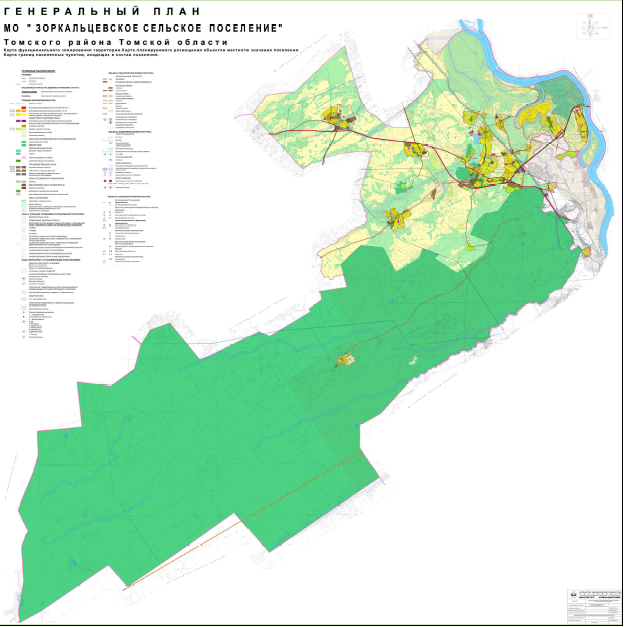 Председатель СоветаЗоркальцевского сельского поселения						Глава Зоркальцевского  сельского  поселения								Приложение 2 к Решению Совета Зоркальцевского сельского поселения № 03 от 20.01.2020 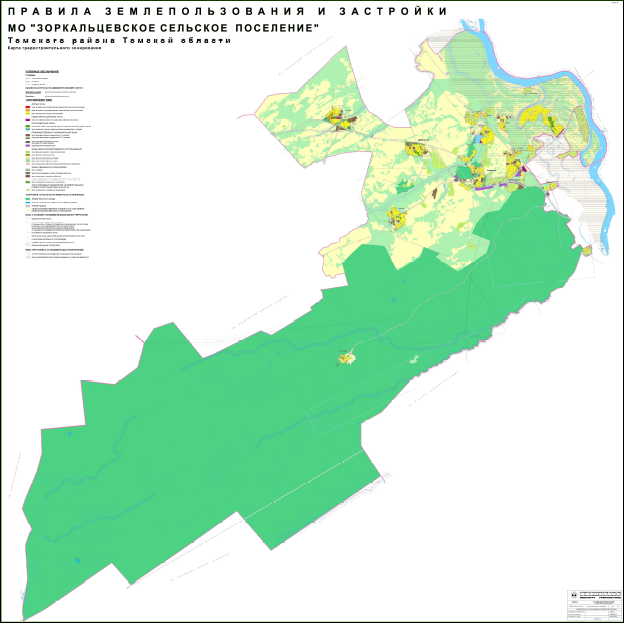 Председатель СоветаЗоркальцевского сельского поселения						Глава Зоркальцевского  сельского  поселения								Тираж 11 экземпляров, ответственный за выпуск Наконечная Т.В. 